Приложение к решению Дубровского районного Совета народных депутатов от 25.07.2017 года № 325 - 6Эскиз мемориальной доски   Мемориальная доска изготавливается из черного гранита размером 40х60 (см.)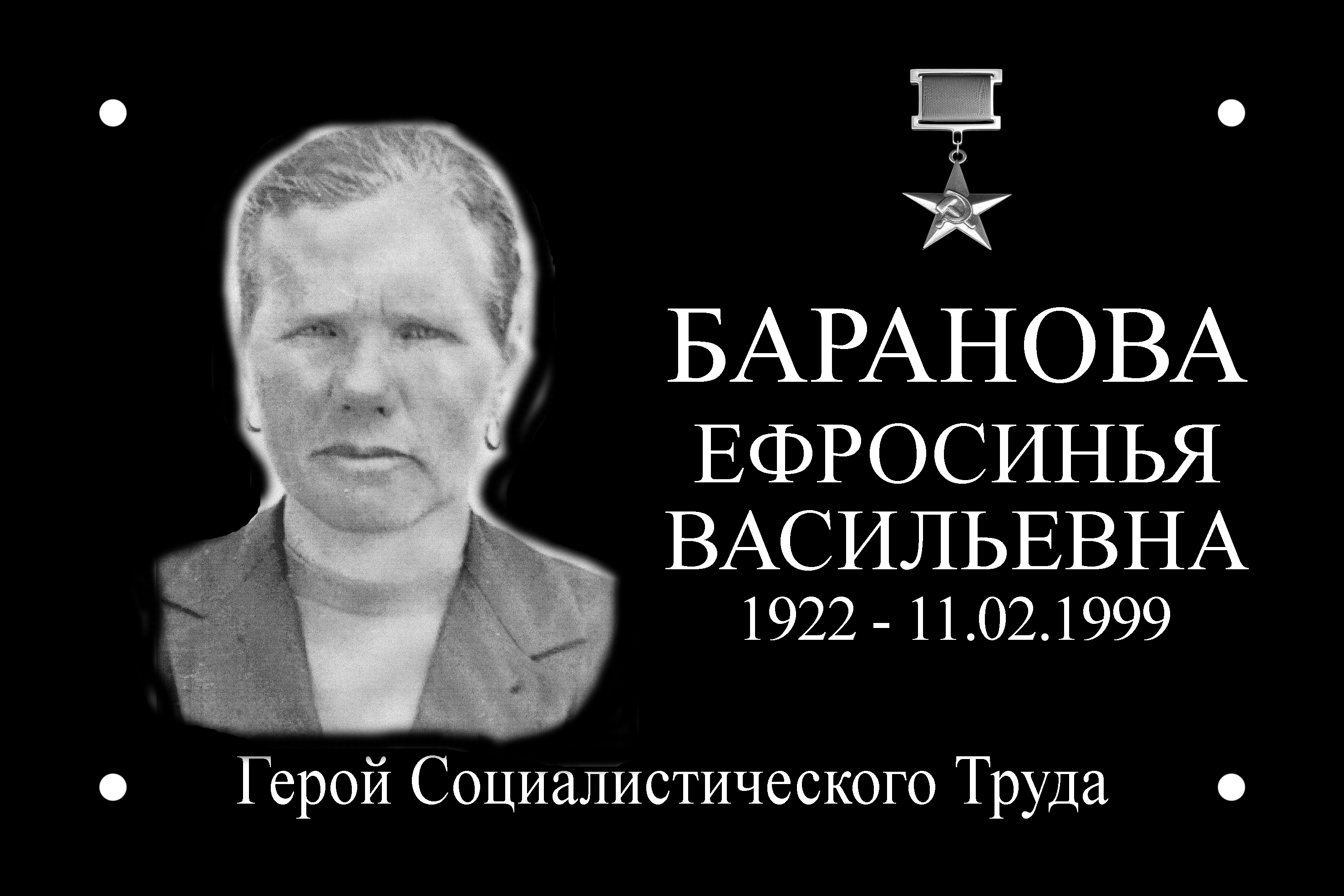 